PENERAPAN KOLABORASI METODE RESITASI DANTEAMSGAME TOURNAMENT (PERTANDINGANPERMAINAN TIM) UNTUK MENINGKATKAN HASIL BELAJAR SISWA PADA MATA PELAJARAN PPKN KELAS VIIMTS EX PGAUNIVA MEDAN T.A 2016/2017SKRIPSIOLEH:EFRI SURYANI LUBISNPM : 131354028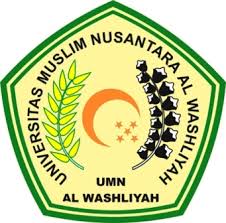 FAKULTAS KEGURUAN DAN ILMU PENDIDIKANUNIVERSITAS MUSLIM NUSANTARA AL-WASHLIYAHMEDAN 2017PENERAPAN KOLABORASI METODE RESITASI DANTEAMSGAME TOURNAMENT (PERTANDINGANPERMAINAN TIM) UNTUK MENINGKATKAN HASIL BELAJAR SISWA PADA MATA PELAJARAN PPKN KELAS VIIMTS EX PGAUNIVA MEDAN T.A 2016/2017Skripsi Ini Diajukan Untuk Melengkapi Tugas-tugas Dan Memenuhi Syarat-Syarat Untuk Mencapai Gelar Sarjana Pendidikan Pada Jurusan Pendidikan Ilmu Pengetahuan Sosial Program Studi Pendidikan Pancasila Dan Kewarganegaraan OLEH:EFRI SURYANI LUBISNPM : 131354028FAKULTAS KEGURUAN DAN ILMU PENDIDIKANUNIVERSITAS MUSLIM NUSANTARA AL-WASHLIYAHMEDAN 2017